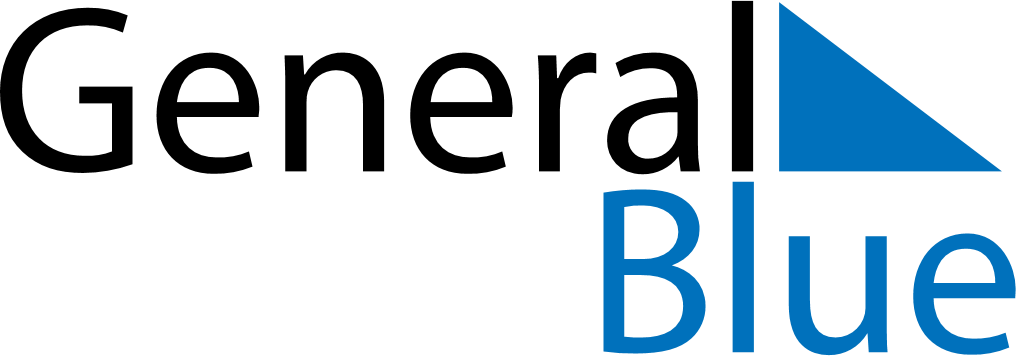 June 2024June 2024June 2024June 2024June 2024June 2024June 2024Thuin, Wallonia, BelgiumThuin, Wallonia, BelgiumThuin, Wallonia, BelgiumThuin, Wallonia, BelgiumThuin, Wallonia, BelgiumThuin, Wallonia, BelgiumThuin, Wallonia, BelgiumSundayMondayMondayTuesdayWednesdayThursdayFridaySaturday1Sunrise: 5:36 AMSunset: 9:44 PMDaylight: 16 hours and 7 minutes.23345678Sunrise: 5:36 AMSunset: 9:45 PMDaylight: 16 hours and 9 minutes.Sunrise: 5:35 AMSunset: 9:46 PMDaylight: 16 hours and 10 minutes.Sunrise: 5:35 AMSunset: 9:46 PMDaylight: 16 hours and 10 minutes.Sunrise: 5:34 AMSunset: 9:47 PMDaylight: 16 hours and 12 minutes.Sunrise: 5:34 AMSunset: 9:48 PMDaylight: 16 hours and 13 minutes.Sunrise: 5:33 AMSunset: 9:49 PMDaylight: 16 hours and 15 minutes.Sunrise: 5:33 AMSunset: 9:50 PMDaylight: 16 hours and 16 minutes.Sunrise: 5:32 AMSunset: 9:50 PMDaylight: 16 hours and 17 minutes.910101112131415Sunrise: 5:32 AMSunset: 9:51 PMDaylight: 16 hours and 19 minutes.Sunrise: 5:32 AMSunset: 9:52 PMDaylight: 16 hours and 20 minutes.Sunrise: 5:32 AMSunset: 9:52 PMDaylight: 16 hours and 20 minutes.Sunrise: 5:31 AMSunset: 9:53 PMDaylight: 16 hours and 21 minutes.Sunrise: 5:31 AMSunset: 9:53 PMDaylight: 16 hours and 21 minutes.Sunrise: 5:31 AMSunset: 9:54 PMDaylight: 16 hours and 22 minutes.Sunrise: 5:31 AMSunset: 9:54 PMDaylight: 16 hours and 23 minutes.Sunrise: 5:31 AMSunset: 9:55 PMDaylight: 16 hours and 24 minutes.1617171819202122Sunrise: 5:31 AMSunset: 9:55 PMDaylight: 16 hours and 24 minutes.Sunrise: 5:31 AMSunset: 9:56 PMDaylight: 16 hours and 24 minutes.Sunrise: 5:31 AMSunset: 9:56 PMDaylight: 16 hours and 24 minutes.Sunrise: 5:31 AMSunset: 9:56 PMDaylight: 16 hours and 25 minutes.Sunrise: 5:31 AMSunset: 9:57 PMDaylight: 16 hours and 25 minutes.Sunrise: 5:31 AMSunset: 9:57 PMDaylight: 16 hours and 25 minutes.Sunrise: 5:31 AMSunset: 9:57 PMDaylight: 16 hours and 25 minutes.Sunrise: 5:32 AMSunset: 9:57 PMDaylight: 16 hours and 25 minutes.2324242526272829Sunrise: 5:32 AMSunset: 9:57 PMDaylight: 16 hours and 25 minutes.Sunrise: 5:32 AMSunset: 9:57 PMDaylight: 16 hours and 25 minutes.Sunrise: 5:32 AMSunset: 9:57 PMDaylight: 16 hours and 25 minutes.Sunrise: 5:33 AMSunset: 9:57 PMDaylight: 16 hours and 24 minutes.Sunrise: 5:33 AMSunset: 9:57 PMDaylight: 16 hours and 24 minutes.Sunrise: 5:33 AMSunset: 9:57 PMDaylight: 16 hours and 23 minutes.Sunrise: 5:34 AMSunset: 9:57 PMDaylight: 16 hours and 23 minutes.Sunrise: 5:35 AMSunset: 9:57 PMDaylight: 16 hours and 22 minutes.30Sunrise: 5:35 AMSunset: 9:57 PMDaylight: 16 hours and 21 minutes.